Non-executive director nomination FORMDeclaration of CandidacyNon-executive director positions require a time and energy commitment that should not be underestimated.  Candidates are urged to consider personal priorities for the next four years as well as the ways to contribute to the development of the South African Medical Association NPC (SAMA). To apply:Submit the duly completed nomination form and your CV or résumé to Ms Charissa Carpenter (Company Secretary) at charissac@samedical.org .  PLEASE WRITE “SAMA - BOARD NOMINATION” in the subject line. Time and Financial ConsiderationsMeetings:Board and Committee Meetings (generally quarterly, but more can be scheduled if the needs of the SAMA so require)Board and Committee correspondence and input outside of meetings (generally by email) Board workshops, as and when required (generally no more than one per Annual)Annual General MeetingNomination for non-executive director candidacyI,  with SAMA Membership Number  (being in good standing)Nominate  for election as a non-executive director of the SAMA Board with effect from the Annual General Meeting to be held on, Thursday, 20 January 2022 or as soon thereafter as the Annual General Meeting can be duly convened.Signed				Date: 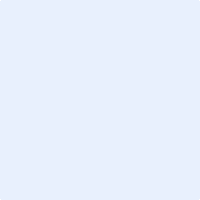 I,  with SAMA Membership Number  (being in good standing) second the above nomination.Signed 				Date I,  with SAMA Membership Number  accept nomination for election to the Board of Directors.I hereby consent to a background review in respect of this applicationI hereby declare that the information given in this application is true and correct to the best of my knowledge and belief. In case any information given in this application proves to be false or incorrect, I shall be responsible for the consequences, including but not limited to being removed as a director of SAMA.Signed				Date Candidate information We want to understand your views on current operations and how your potential contributions might fit with the SAMA’s vision.  Please answer the following questions.  Try limit your response to one page, where possible, in space provided.  Address and contact information will not be distributed.  Please briefly describe your academic and professional background, and other relevant experience. Why do you seek a position on SAMA’s Board?Please briefly outline the specific skills you bring, or contributions you hope to make, to SAMA.Are you currently serving on any other Office Bearer or leadership positions of any another organisations and/or society and/or trade union, whether in your private or professional capacity? If so, please list organisation name and your position/role.What is your preferred method of contact/communication?  Email	      Phone Call	      Text Message BY COMPLETING THIS APPLICATION FORM YOU CONSENT TO SAMA DISRIBUTING YOUR PERSONAL INFORMATION WHICH CONSITS OFTHIS APPLICATIONYOUR CV OR RESUMEAND ANY OTHER INFORMATION WHICH SHOULD BE NOTED IN TERMS OF THE BACKGROUND REVIEWTO ALL SAMA MEMBERS WHO ARE ELIGIBLE TO VOTE ON DIRECTOR APPOINTMENTS.  Current practice area and positionAddressTelephoneCell PhoneE-mail